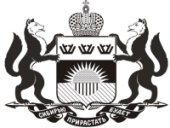 Департамент образования и науки Тюменской областиГосударственное автономное профессиональное образовательное учреждение Тюменской области «Тобольский многопрофильный техникум»Локальный акт № 109ПОЛОЖЕНИЕо разработке и утверждении основной профессиональной образовательной программы (ОПОП)г. Тобольск Общие положения1.1. Настоящее положение определяет структуру, порядок разработки, утверждения и обновления основных профессиональных образовательных программ среднего профессионального образования (далее – ОПОП), реализуемых в Государственном автономном профессиональном образовательном учреждении Тюменской области «Тобольский многопрофильный техникум» (далее – профессиональная образовательная организация, ГАПОУ ТО ТМТ).1.2. Основой для разработки Положения являются следующие нормативные и методические документы:Федеральный закон «Об образовании в Российской Федерации» от 29.12.2012 г. №273-ФЗ;Федеральные государственные образовательные стандарты среднего профессионального образования по профессиям и специальностям, реализуемым в профессиональной образовательной организации;Приказ Минпросвещения России от 24.08.2022 №762 (ред. от 20.12.2022) "Об утверждении Порядка организации и осуществления образовательной деятельности по образовательным программам среднего профессионального образования";Приказ Рособрнадзора от 14.08.2020 №831 (ред. от 12.01.2022) "Об утверждении Требований к структуре официального сайта образовательной организации в информационно-телекоммуникационной сети "Интернет" и формату представления информации";Постановление Правительства Российской Федерации от 20.10.2021 №1802 "Об утверждении Правил размещения на официальном сайте образовательной организации в информационно-телекоммуникационной сети "Интернет" и обновления информации об образовательной организации, а также о признании утратившими силу некоторых актов и отдельных положений некоторых актов Правительства Российской Федерации";Методические рекомендации по разработке основных профессиональных образовательных программ и дополнительных профессиональных программ с учетом соответствующих профессиональных стандартов (утв. Министерством образования и науки Российской Федерации 22.01.2015 г. №ДЛ-1/05вн);Устав ГАПОУ ТО ТМТ.1.3. Настоящее Положение содержит требования, обязательные для исполнения всеми структурными подразделениями, связанными с разработкой, обновлением и реализацией ОПОП в ГАПОУ ТО ТМТ. 1.4. Образовательные программы среднего профессионального образования включают программы подготовки квалифицированных рабочих, служащих по профессии (ППКРС) и программы подготовки специалистов среднего звена (ППССЗ).Образовательные программы среднего профессионального образования представляют собой комплекс основных характеристик образования (объем, содержание, планируемые результаты) и организационно-педагогических условий, который представлен в виде учебного плана, календарного учебного графика, рабочих программ дисциплин (модулей), иных компонентов, оценочных и методических материалов, а также в виде рабочей программы воспитания,календарного плана воспитательной работы, форм аттестации.1.5. ОПОП самостоятельно разрабатываются и утверждаются в ГАПОУ ТО ТМТ строго в соответствии с ФГОС СПО, с учетом соответствующих примерных основных образовательных программ, профессиональных стандартов (при наличии утвержденных ПС), запросов работодателей, особенностей развития региона, культуры, науки, экономики, техники, технологий и социальной сферы в рамках, установленных ФГОС СПО. ОПОП, реализуемые на базе основного общего образования, разрабатываются профессиональной образовательной организацией на основе требований, соответствующих федеральных государственных образовательных стандартов среднего общего и среднего профессионального образования, с учетом получаемой профессии или специальности СПО. 1.6. В ОПОП определяются:- специфика образовательной программы с учетом направленности на удовлетворение потребностей рынка труда и работодателей;- конкретизированные конечные результаты обучения в виде компетенций, умений и знаний, приобретаемого практического опыта, установленные в соответствии с ФГОС СПО, а также требованиями работодателей (в случае установления таких компетенций, умений и знаний);- конкретные виды деятельности, к которым готовится обучающийся, в соответствии с присваиваемой квалификацией по итогам освоения ОПОП.1.7. Образовательная программа СПО разрабатывается в форме комплекта документов, который ежегодно обновляется с учетом развития науки, культуры, экономики, техники, технологий и социальной сферы. Обновления ОПОП могут происходить чаще 1 раза в учебный год в зависимости от возникающей необходимости по решению руководителя профессиональной образовательной организации, иного лица или органа общественного управления, уполномоченного обновлять образовательную программу в ГАПОУ ТО ТМТ.1.8. В состав ОПОП входят: учебный план, календарный учебный график, рабочие программы учебных дисциплин, профессиональных модулей, практик, оценочные и методические материалы, а также иные компоненты, обеспечивающие обучение и воспитание обучающихся, установленные локальными актами ГАПОУ ТО ТМТ. Каждый компонент образовательной программы может разрабатываться в форме единого документа или комплекта документов.2. Порядок организации и выполнения процедур разработки, утверждения образовательной программы СПО2.1. Организация процедуры разработки ОПОП начинается с создания рабочей группы, в состав которой могут входить руководители структурных подразделений, отвечающие за управление образовательной деятельностью, педагогические работники, участвующие в реализации ППКРС/ППССЗ в ГАПОУ ТО ТМТ. В состав рабочей группы включаются представители работодателей, которые по завершении разработки ОПОП на титульном листе ставят подпись о согласовании. 2.2. Состав рабочей группы, график выполнения работ и сроки представления ОПОП утверждаются приказом директора техникума. ОПОП обсуждается на заседаниях цикловых комиссий, результаты разработки ОПОП рассматриваются на заседании Педагогического совета и в готовом виде утверждается директором профессиональной образовательной организации.2.3. Процедура разработки ОПОП СПО начинается с определения структуры и содержания. К обязательным элементам структуры ОПОП СПО, реализуемой в ГАПОУ ТО ТМТ, относятся:титульный лист;содержание;общие положения;характеристика профессиональной деятельности выпускника;требования к результатам освоения ОПОП;документы, регламентирующие содержание и организацию учебного процесса;материально-техническое обеспечение реализации ОПОП;кадровое обеспечение реализации ОПОП;приложения.Общие положения ОПОП включают в себя:нормативные документы для разработки ОПОП;цель реализации ОПОП;срок освоения ОПОП, общую трудоемкость в часах;особенности ОПОП;требования к поступающим;возможности продолжения образования выпускника.2.4. Характеристика профессиональной деятельности выпускников, освоивших ОПОП СПО, должна отражать область, объекты и виды профессиональной деятельности с основой на ФГОС СПО по профессии/специальности.2.5. Требования к результатам освоения ОПОП СПО должны быть выражены в компетенциях выпускника, формируемых в результате освоения образовательной программы. Перечень ОК и ПК по видам деятельности, указанный во ФГОС СПО по профессии/специальности, может быть дополнен по решению разработчиков программы.2.6. К документам, определяющим содержание и организацию образовательного процесса при реализации ОПОП СПО, относятся:учебный план;график учебного процесса;рабочие программы учебных дисциплин;рабочие программы профессиональных модулей;программы учебной практики;программы производственной практики;программа преддипломной практики (для специальностей СПО).Порядок разработки и утверждения рабочих программ учебных дисциплин, профессиональных модулей, учебной и производственной практики, структура и содержание определяются локальными нормативными актами ГАПОУ ТО ТМТ с учетом требований ФГОС СПО, федеральных нормативных документов в сфере образования, а также рекомендаций Минобрнауки России, ФГБОУ ФИРПО.2.7. Требования к условиям реализации ОПОП СПО, ресурсному обеспечению включают:требования к материально-техническому обеспечению;требования к информационному обеспечению;требования к кадровому обеспечению.2.8. Нормативно-методическое обеспечение системы оценки качества освоения студентами ОПОП СПО содержит:фонды оценочных средств для промежуточной аттестации обучающихся;программу государственной итоговой аттестации;требования к выпускным квалификационным работам;критерии оценки знаний для проведения государственного экзаменаПорядок разработки и утверждения, требования к структуре и содержанию ФОС, программы ГИА, требования к ВКР, критерии оценки знаний для проведения государственного экзамена определяются локальными нормативными актами профессиональной образовательной организации.Порядок обновления образовательных программ СПО3.1. ОПОП должна обновляться ежегодно с учетом изменений, происходящих на рынке труда, запросов работодателей, развития науки, культуры, экономики, техники и технологий отрасли, а также на основании предложений педагогических работников, участвующих в реализации ППКРС/ППССЗ в ГАПОУ ТО ТМТ.3.2. Изменения в разработанную ОПОП могут вноситься при необходимости более 1 раза за учебный год, решение о внесении изменений выносится Методическим советом ГАПОУ ТО ТМТ. Изменения в ОПОП вносятся путем вложения Листа изменений, оформляемого согласно Приложению 1, заверяемого подписью директора ГАПОУ ТО ТМТ.3.3. Изменения в ОПОП могут вноситься в части требований к результатам обучения, выраженным в компетенциях обучающихся, условий реализации ППКРС/ППССЗ, перечня учебных дисциплин и профессиональных модулей, установленных в рабочем учебном плане (вариативная часть), сроков реализации элементов рабочего учебного плана, содержания рабочих программ учебных дисциплин и профессиональных модулей, программ учебной и производственной практики, материалов, используемых для проведения контроля результатов обучения, и т.д.3.4. Изменения, вносимые в ОПОП, не могут противоречить требованиям ФГОС, а также федеральным нормативным правовым актам, устанавливающим требования к образовательному процессу в профессиональных образовательных организациях.Заключительные положения4.1. Сроки реализации разработанных ОПОП должны соответствовать срокам действия ФГОС, на основе которых разработаны программы. В случае признания федеральными нормативными правовыми актами ФГОС СПО утратившими силу, образовательные программы СПО, разработанные на их основе в ГАПОУ ТО ТМТ, также утрачивают силу.4.2. Образовательные программы СПО, учебные планы размещаются на официальном сайте ГАПОУ ТО ТМТ.Приложение 1 к «Положению о разработке и утверждении основной профессиональной образовательной программы»Лист изменений, вносимых в образовательную программу СПОГосударственное автономное профессиональное образовательное учреждение Тюменской области «Тобольский многопрофильный техникум»Дополнения и/или изменения в основной профессиональной образовательной программе(ППКРС/ППССЗ) по профессии/специальности (код, наименование) на 20__-20__ учебный годВ основную профессиональную образовательную программу (ППКРС/ППССЗ) вносятся следующие дополнения и (или) изменения:1.Дополнения и (или) изменения рассмотрены на заседании ЦК _____________ от «___» __________ 20___г., протокол № ___, согласованы с представителями работодателей и одобрены на заседании Методического совета от «___» _________20___г., протокол № _____Рассмотрено:на заседании педагогического совета «31» мая 2023 года Протокол № 16 Утверждено:приказом директора ГАПОУ ТО «Тобольский многопрофильный техникум»«02» июня 2023 года № 52/1Согласовано:_____________________________________________________________________________________________«____» _________________ 20___ г.Утверждено:Приказ директора ГАПОУ ТО«Тобольский многопрофильный техникум»от «_____» ___________20 ____ г.